 Prosíme zaslať obratom na úrad komory !Agrárna komora Slovenska, Korzo Bélu Bartóka 789/3, 929 01 Dunajská StredaodbornÉ vzdelávanie v oblasti prípravkov na ochranu rastlín (vedúci pracovník, aplikátor v poľnohospodárstve)Meno,  priezvisko,  titul: ........................................................................................…........organizácia +adresa, +PSČ:...............................................................................................trvalé bydlisko: .................................................................................................................dátum a miesto narodenia: .............................................................................................(Osobné údaje budú spracované  Agroinštitútom Nitra, štátny podnik za účelom vydania osvedčenia, v zmysle zákona č. 122/2013 Z.z. o ochrane osobných údajov a o zmene a doplnení niektorých zákonov.)e-mail: ................................................................tel.: ................................................. fax: ..........................................................................IBAN: ........................................................................  SWIFT/BIC: ...................................IČO: ............................................. DIČ............................................................ IČ DPH ........................................................... Prosím vyznačiť IBA 1 možnosť!!!   VEDÚCI PRACOVNÍK				  APLIKÁTOR   Potvrdzujeme, že sme uhradili účastnícky poplatok vo výške ………………,- € na účet   ČSOB č. ú:	 IBAN: SK25 7500 0000 0040 1335 4420,	 SWIFT/BIC: CEKOSKBXkonštantný symbol 0308, variabilný symbol:010322špecifický symbol (uviesť Vaše IČO): Dátum:					Pečiatka a podpis: 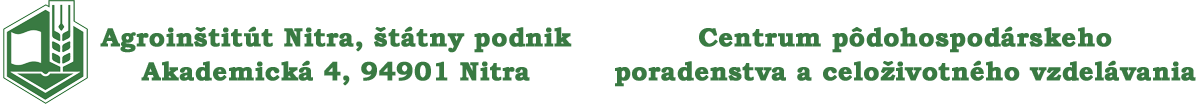 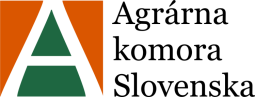 na základe poverenia Ministerstva pôdohospodárstva a rozvoja vidieka SRč. 66/2012-100  zo dňa 16. 1. 2012 v zmysle § 32 zákona NR SR č. 405/2011 Z. z. o rastlinolekárskej starostlivosti a o zmene zákona NR SR č. 145/1995 Z. z. v znení neskorších predpisov avyhlášky Ministerstva pôdohospodárstva a rozvoja vidieka SR č. 492/2011 Z. z. o odbornom vzdelávaní v oblasti prípravkov na ochranu rastlín Vás pozýva na Odborné vzdelávanie v oblastiprípravkov na ochranu rastlín (vedúci pracovník, aplikátor v poľnohospodárstve)1. marca 2022 (utorok)Dunajská Streda, 2022odbornÉ vzdelávanie v oblasti prípravkov na ochranu rastlín (vedúci pracovník, aplikátor v poľnohospodárstve)Miesto a termín konania: marca 2022 – utorok, od 8:00,  ONLINE formou webinára alebo prezenčne na Korzo B. Bartóka 789/3, Dunajská Streda, zasadacia miestnosť III. poschodieCieľ odborného vzdelávania:	Cieľom odborného vzdelávania je nadobudnúť a podľa potreby si doplniť vedomosti z oblasti aplikácie prípravkov na ochranu rastlín. Absolvent získa osvedčenie o odbornej spôsobilosti v oblasti  prípravkov na ochranu rastlín.Cieľová skupina:	fyzické a právnické osoby, kt. aplikujú prípravky na ochranu rastlín v poľnohospodárstve (vedúci pracovníci, aplikátori)Osnova:Všeobecne záväzné právne predpisy týkajúce sa prípravkov na ochranu rastlín a ich používania.Základné vedomosti o integrovanej ochrane rastlín proti škodlivým organizmom, zásadách ekologického poľnohospodárstva, biologických metódach regulácie škodlivých organizmov, všeobecné zásady a usmernenia o špecifickej integrovanej ochrane proti škodlivým organizmom pre konkrétne plodiny alebo odvetviaVedenie záznamov o každom použití prípravkov na ochranu rastlín.Opatrenia na minimalizovanie rizika pre ľudí, necieľové organizmy a životné prostredie: bezpečné pracovné postupy pri preprave, skladovaní, manipulácii s prípravkami a ich miešaní, zneškodňovaní prázdnych obalov, iných kontaminovaných materiálov a nadbytočných prípravkov.Príprava aplikačných zriadení na aplikáciu, ich kalibrácia a spôsob obsluhy  Používanie aplikačných zariadení, ich údržba,  špecifické techniky postreku, ciele technickej kontroly aplikačných zariadení, spôsoby zlepšenia kvality postreku. Opatrenia na ochranu ľudského zdravia a životného prostredia vrátane vodných zdrojov. Osobitná starostlivosť v ochranných oblastiach.Bezpečnosť a ochrana zdravia pri práci.Základy poskytovania prvej pomoci pri poškodení zdravia prípravkami na ochranu rastlín alebo inými prípravkami.Nelegálne a falšované prípravky, ich existencia, identifikácia a ich možné riziká.odbornÉ vzdelávanie v oblasti prípravkov na ochranu rastlín (vedúci pracovník, aplikátor v poľnohospodárstve)Rozsah kurzu:	8 hodínOdborný garant:		Ústredný kontrolný a skúšobný ústav poľnohospodárskyOrganizačný garant:	Ing. Helena Patasiová, Ing. Zuzana Repiskátel.: 031 552 13 42,e-mail: aksds@aksds.skÚčastnícky poplatok:	pre členov AKS:	55,00 € s DPH			pre nečlenov:	75,00 € s DPHPo absolvovaní odborného vzdelávania a vykonaní záverečnej skúšky absolventi získajú osvedčenie o odbornej spôsobilosti v oblasti prípravkov na ochranu rastlín s celoštátnou platnosťou na  desať rokov.Osvedčenie sa vydáva podľa § 32 Zákona NR SR č. 405/2011 Z. z. o rastlinolekárskej starostlivosti  a o zmene zákona NR SR č. 145/1995 Z. z. v znení neskorších predpisov a vyhlášky Ministerstva pôdohospodárstva a rozvoja vidieka SR č. 492/2011 Z. z. o odbornom vzdelávaní v oblasti prípravkov na ochranu rastlínInformácie pre záujemcov:Registrácia účastníkov o  07:45 – prezenčne alebo online podľa inštrukcií z Agroinštitút, Nitra, štátny podnikZačiatok:: 08.00 hod.  Záväznú prihlášku zašlite  OBRATOM  mailom na  aksds@aksds.sk resp.na adresu: Agrárna komora Slovenska, Korzo Bélu Bartóka 789/3, 929 01 Dunajská Streda  Účastnícky poplatok: uhradiť bankovým prevodom.Bankové spojenie: ČSOB, č. ú.:IBAN:  SK25 7500 0000 0040 1335 4420, SWIFT/BIC: CEKOSKBX konštantný symbol: 0308	, variabilný symbol: 010322                                             špecifický symbol (uviesť Vaše IČO): Podpísaním a potvrdením záväznej prihlášky sa stávajú podmienky uvedené v organizačných pokynoch záväzné pre Agroinštitút, Nitra, štátny podnik, ako aj pre účastníka, resp. jeho vysielajúcu organizáciu.